Answer any FIVE of the following.						5x14=70Highlight the various models of Community Organisation practised in our country today. Explain the Principals and Values of Community Organisation. What are the roles and skills that a Community Organiser needs to possess to be effective in the field. Narrate your community organisation work undertaken during your field placement and the challenges you faced while organising the Community.Community Organisation is used in various fields of Social Work with special reference to       India. Explain Write a note on the historical development of Community Organization in UK, USA and India.Write in detail the Principles and Tools of PRA.Explain the culture of silence in the context of Community Organisation in the past and present context with suitable examples.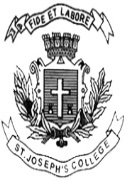 ST. JOSEPH’S COLLEGE (AUTONOMOUS), BANGALORE-27ST. JOSEPH’S COLLEGE (AUTONOMOUS), BANGALORE-27ST. JOSEPH’S COLLEGE (AUTONOMOUS), BANGALORE-27ST. JOSEPH’S COLLEGE (AUTONOMOUS), BANGALORE-27ST. JOSEPH’S COLLEGE (AUTONOMOUS), BANGALORE-27ST. JOSEPH’S COLLEGE (AUTONOMOUS), BANGALORE-27ST. JOSEPH’S COLLEGE (AUTONOMOUS), BANGALORE-27BSW – IV SEMESTERBSW – IV SEMESTERBSW – IV SEMESTERBSW – IV SEMESTERBSW – IV SEMESTERBSW – IV SEMESTERBSW – IV SEMESTERSEMESTER EXAMINATION: APRIL 2020SEMESTER EXAMINATION: APRIL 2020SEMESTER EXAMINATION: APRIL 2020SEMESTER EXAMINATION: APRIL 2020SEMESTER EXAMINATION: APRIL 2020SEMESTER EXAMINATION: APRIL 2020SEMESTER EXAMINATION: APRIL 2020SW4118 – COMMUNITY ORGANISATIONSW4118 – COMMUNITY ORGANISATIONSW4118 – COMMUNITY ORGANISATIONSW4118 – COMMUNITY ORGANISATIONSW4118 – COMMUNITY ORGANISATIONSW4118 – COMMUNITY ORGANISATIONSW4118 – COMMUNITY ORGANISATIONTime- 2 1/2  hrsTime- 2 1/2  hrs     Max Marks-70     Max Marks-70     Max Marks-70This paper contains one printed page and one partPART - 1This paper contains one printed page and one partPART - 1This paper contains one printed page and one partPART - 1This paper contains one printed page and one partPART - 1This paper contains one printed page and one partPART - 1This paper contains one printed page and one partPART - 1This paper contains one printed page and one partPART - 1